https://images-na.ssl-images-amazon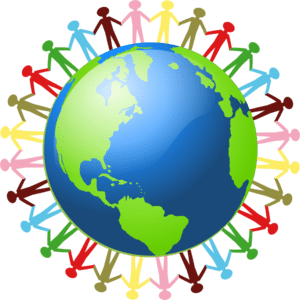 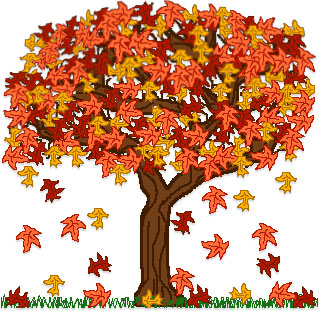 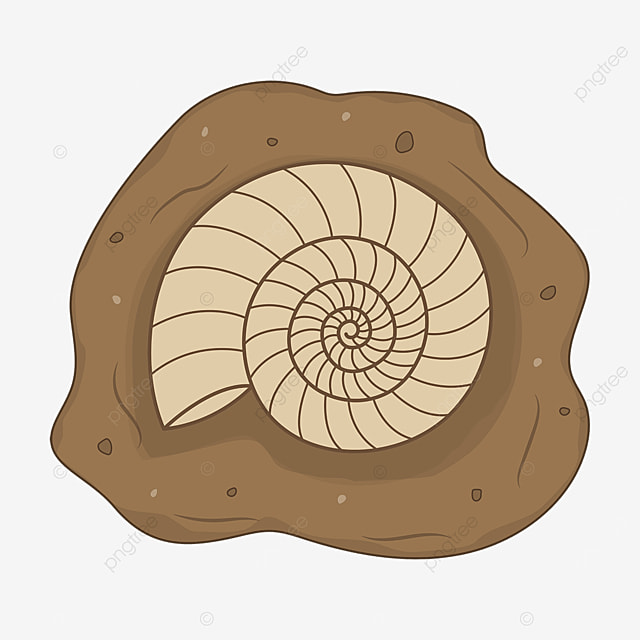 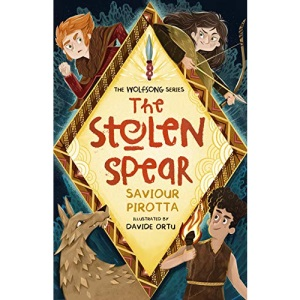 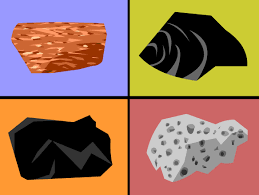 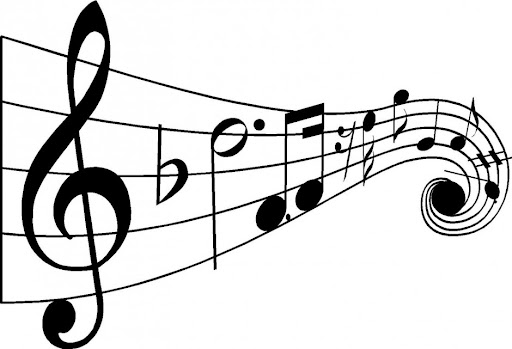 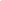 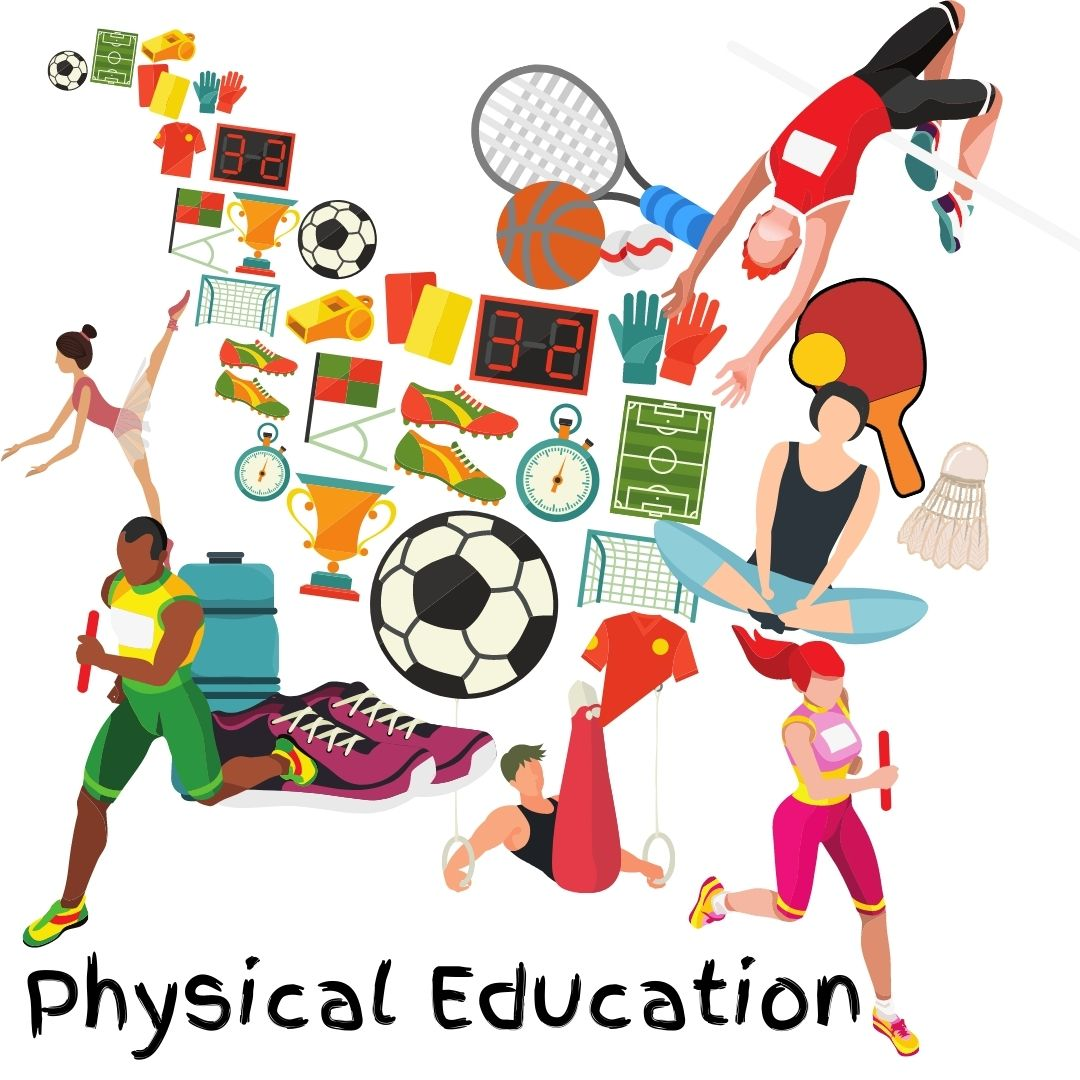 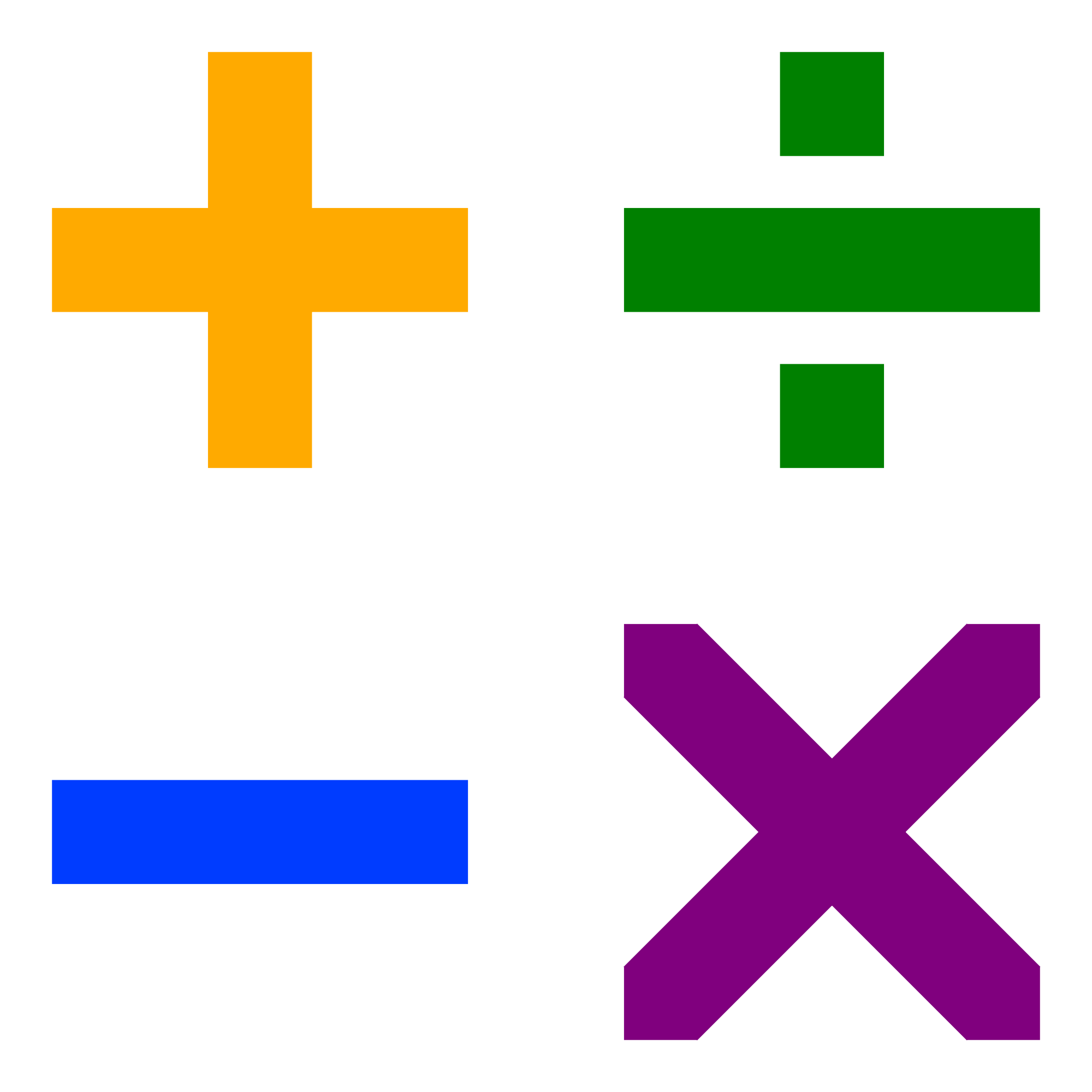 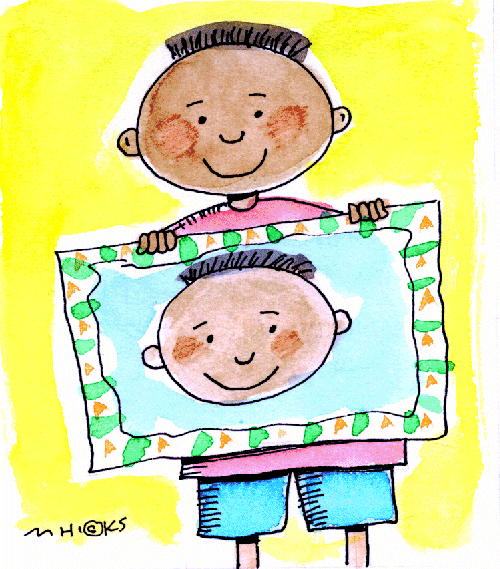 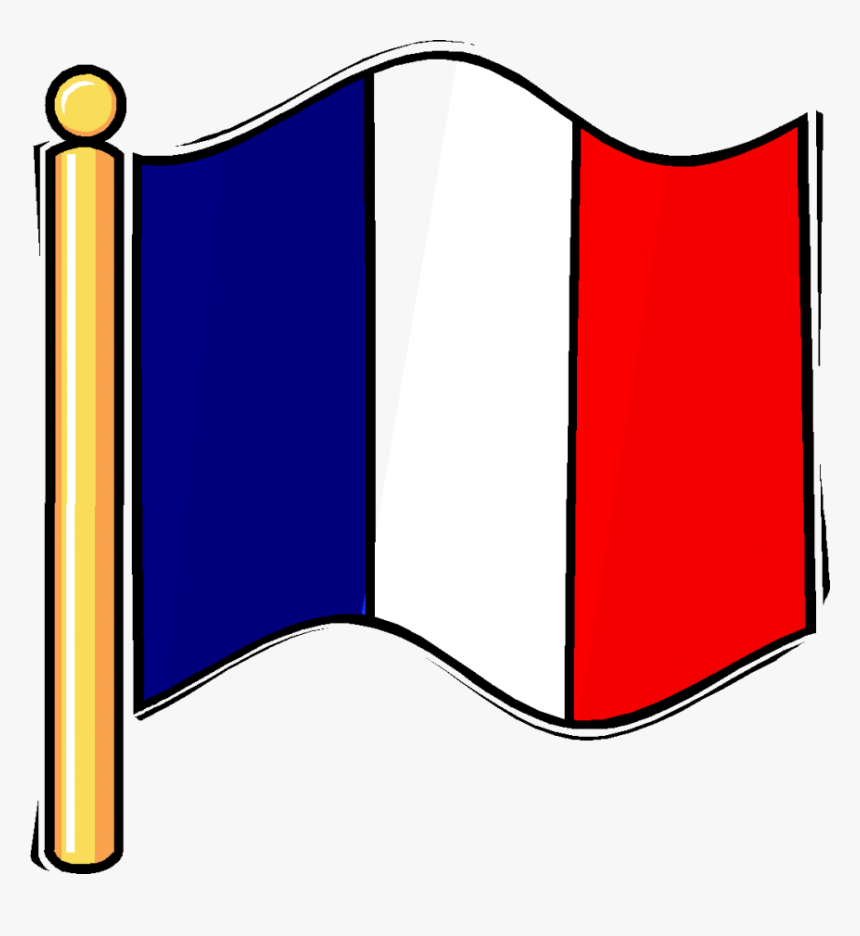 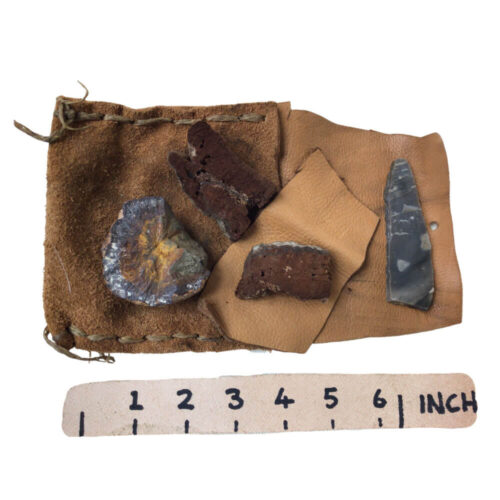 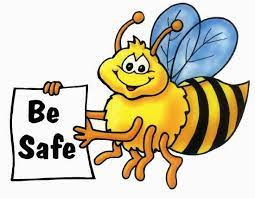 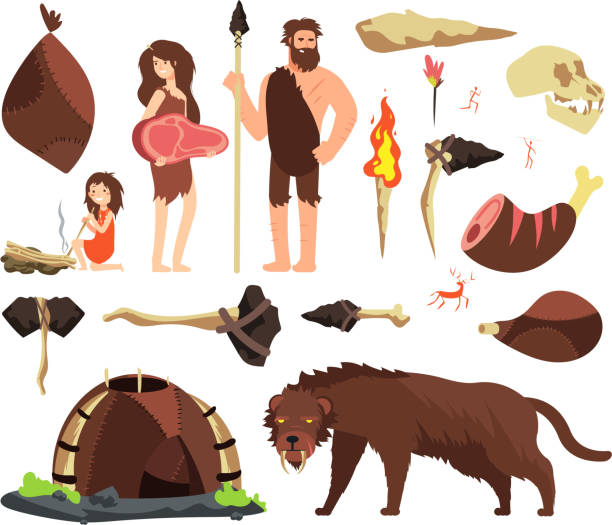 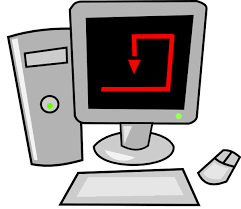 